Supplementary material Appendix 1: Dimensions, components and indicators of the IDEA method (see www.idea.chlorofil.fr for a detailed presentation) and adaptations made to fit the Saïs contextAppendix 2: Calculated indicators and method of calculationa Utilized Agricultural Area b Gross Operating Surplusc Financing Needd Man-Work UnitAppendix 3.  Multivariate analysis of the three components of the agroecological dimension of sustainability and the coordinates of the 36 observations. The two PCA axes explain 88% of the variance. Axis 1 explains 52% of the variance. It is represented by the “diversity” and “organization of space” components. The “farming practices” component contributes greatly to axis 2, which explains 36% of the variance. The three clusters identified by the AHC (GA1, GA2, GA3) are shown on the PCA graph by the three ellipses. This statistical method was used to discriminate the farms into three groups and to allocate the groups accordingly.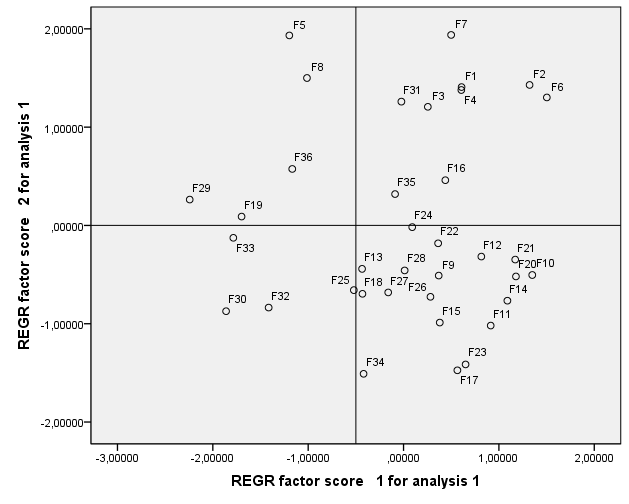 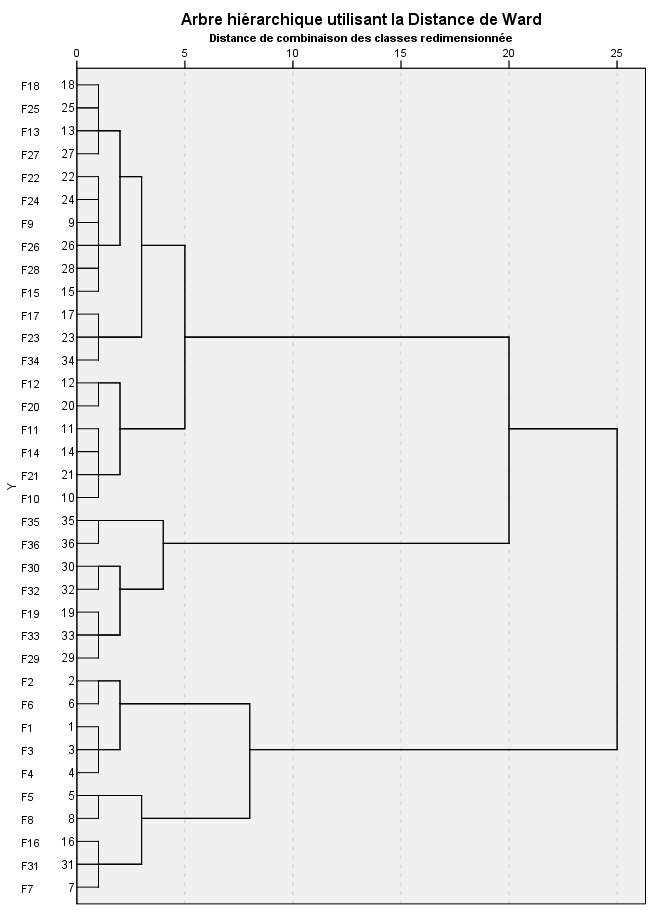 Appendix 4. Multivariate analysis of the four components of the economic dimension of sustainability and the coordinates of the 36 observations. The “viability”, “transmissibility”, and “efficiency” components respectively contribute 39%, 38% and 34% on axis 1, which explains 61% of the variance. The “independence” component is well represented on axis 2, which explains 25% of the variance. The two axes explain 87% of the variance. The three clusters identified by the AHC (GE1, GE2, GE3) are shown on the PCA graph by the three ellipses. This statistical method was used to discriminate the farms into three groups and to allocate the groups accordingly.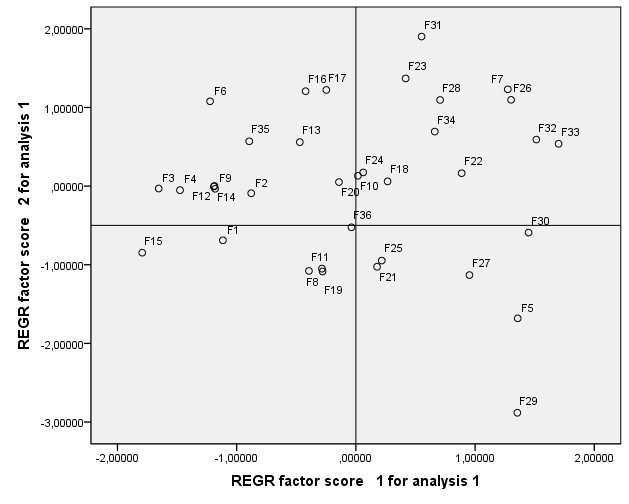 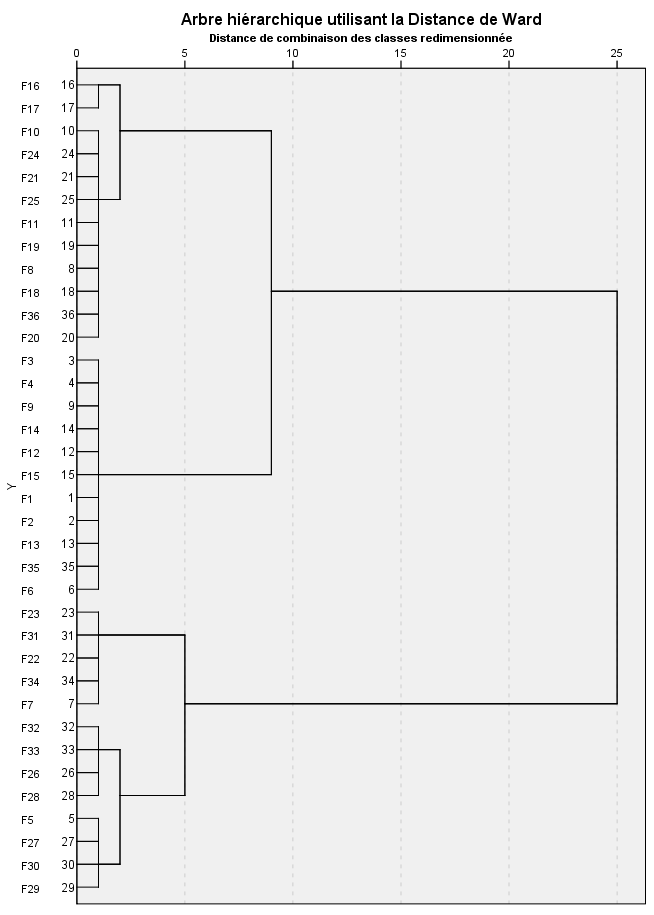 Appendix 5. Multivariate analysis of the three components of the socio-territorial dimension of sustainability and the coordinates of the 36 observations. The two PCA axes explain 79% of the variance. The “quality of products and the land” and “employment and services” components respectively contribute 66% and 56% to axis 1, which explains 48% of the variance. The “ethics and human development” component contributes greatly to axis 2, which explains 31% of the variance. The three clusters identified by the AHC (GS1, GS2, GS3) are shown on the PCA graph by the three ellipses. This statistical method was used to discriminate the farms into three groups and to allocate the groups accordingly.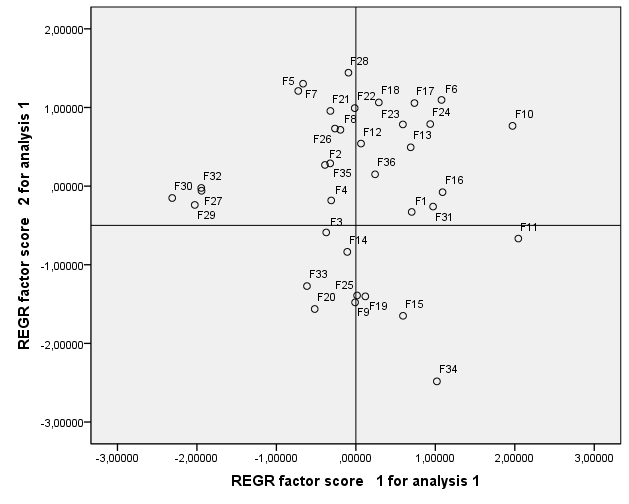 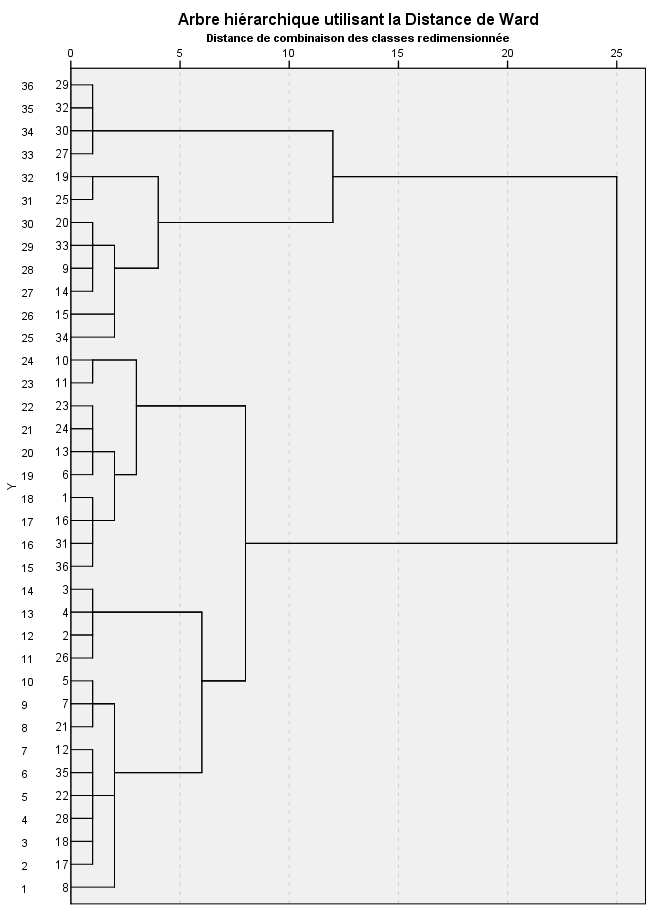 Appendix 6: Multivariate analysis of the three dimensions of sustainability and the coordinates of the 36 observations. The two PCA axes explain 89% of the variance. The “socio-territorial” and “agroecological” dimensions respectively contribute 72% and 44% to axis 1, which explains 61% of the variance. The "economic” dimension contributes 83% to axis 2, which explains 28% of the variance. The four clusters identified by the AHC (GD1, GD2, GD3, GD4) are shown on the PCA graph by the four ellipses. This statistical method was used to discriminate the farms into three groups and to allocate the groups accordingly. 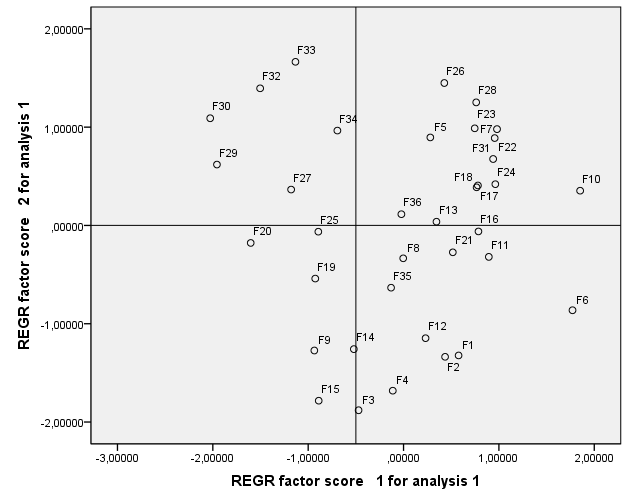 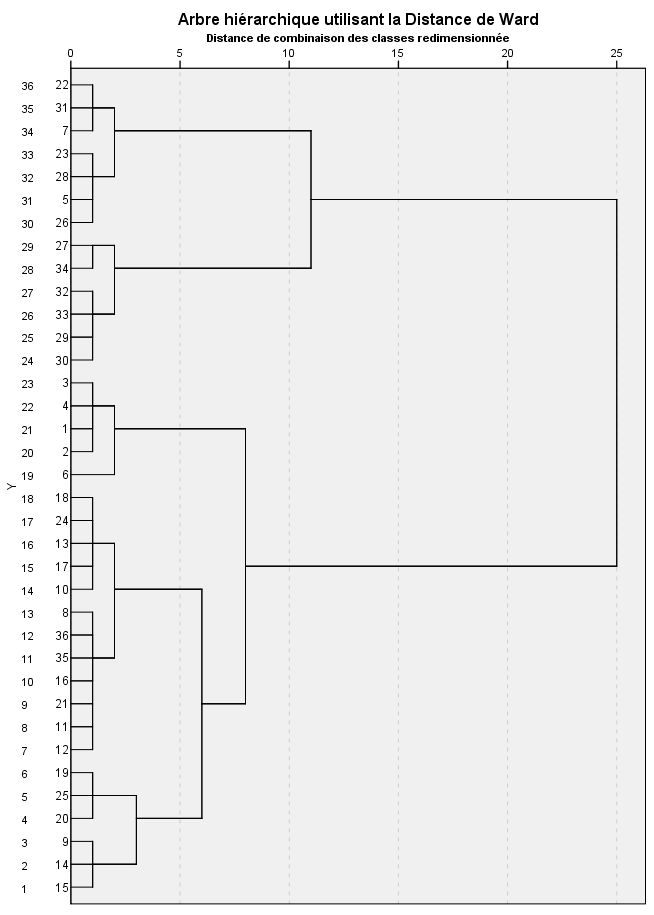 Dimensions (3)Components (10)Indicators (42)Indicators (42)Score changedOther adaptationsCodeDescriptionAgroecological (3 components and 18 indicators)Diversity A1Diversity of annual and temporary cropsxAgroecological (3 components and 18 indicators)Diversity A2Diversity of perennial crops-Item linked to permanent grassland removedAgroecological (3 components and 18 indicators)Diversity A3Animal diversity xAgroecological (3 components and 18 indicators)Diversity A4Animal biodiversity xAgroecological (3 components and 18 indicators)Organization of space A5Crop rotation-Threshold values adjustedAgroecological (3 components and 18 indicators)Organization of space A6Scale of fields xThreshold values adjustedAgroecological (3 components and 18 indicators)Organization of space A7Management of organic waste--Agroecological (3 components and 18 indicators)Organization of space A8Ecological buffer zones x-Agroecological (3 components and 18 indicators)Organization of space A9Contribution to environmental challenges of the territory -DeletedAgroecological (3 components and 18 indicators)Organization of space A10Land improvement --Agroecological (3 components and 18 indicators)Organization of space A11Fodder area management -Item linked to permanent grassland removedAgroecological (3 components and 18 indicators)Farming practices A12FertilizationxAgroecological (3 components and 18 indicators)Farming practices A13Manure managementxAgroecological (3 components and 18 indicators)Farming practices A14PesticidesxAgroecological (3 components and 18 indicators)Farming practices A15Veterinary productsxAgroecological (3 components and 18 indicators)Farming practices A16Soil protection-Agroecological (3 components and 18 indicators)Farming practices A17Water management xAgroecological (3 components and 18 indicators)Farming practices A18Energy dependencyxSocio-territorial (3 components and 18 indicators)Quality of products and the land B1Quality processxReplaced by products recognizable by their territorial qualitySocio-territorial (3 components and 18 indicators)Quality of products and the land B2Enhancement of buildings and landscape heritagexSocio-territorial (3 components and 18 indicators)Quality of products and the land B3Non-organic waste managementxSocio-territorial (3 components and 18 indicators)Quality of products and the land B4Access to the propertyxSocio-territorial (3 components and 18 indicators)Quality of products and the land B5Social involvement xSocio-territorial (3 components and 18 indicators)Employment and services B6Short value chains-Socio-territorial (3 components and 18 indicators)Employment and services B7Autonomy and enhancement of local resourcesxSocio-territorial (3 components and 18 indicators)Employment and services B8Services and multiple activitiesxSocio-territorial (3 components and 18 indicators)Employment and services B9Contribution to employment-Socio-territorial (3 components and 18 indicators)Employment and services B10Collective work -Replaced by sharecroppingSocio-territorial (3 components and 18 indicators)Employment and services B11Expected farm sustainability -Socio-territorial (3 components and 18 indicators)Ethics and human development B12Dependence on commercial concentratesxSocio-territorial (3 components and 18 indicators)Ethics and human development B13Animal welfare-Socio-territorial (3 components and 18 indicators)Ethics and human development B14Training-education-Socio-territorial (3 components and 18 indicators)Ethics and human development B15Labor intensityxSocio-territorial (3 components and 18 indicators)Ethics and human development B16Quality of life xSocio-territorial (3 components and 18 indicators)Ethics and human development B17Isolation-Socio-territorial (3 components and 18 indicators)Ethics and human development B18Quality of buildings xEconomic (4 components and 6 indicators)Viability C1Economic viability xThreshold values adjustedEconomic (4 components and 6 indicators)Viability C2Economic specialization rate xEconomic (4 components and 6 indicators)Independence C3Financial autonomy-Economic (4 components and 6 indicators)Independence C4Sensitivity to public subsidies -Modified to « possibility of financing investments »Economic (4 components and 6 indicators)Transferability C5Transferability-Threshold values adjustedItem linked to income potential addedEconomic (4 components and 6 indicators)Efficiency C6Efficiency of the productive process-Item linked to value added by man-work unit (MWU) addedIndicatorsIndicatorsCalculationExplanationCodeNameA10Land improvement Stocking rate = LU*Main_forage_area-1Land improvement is considered as related with the presence of both herd and forage crops in the farm. The intensity of this presence is measured by the stocking rate.LU: livestock unitA12Fertilization The annual nitrogen farm-gate balance (NB)= (Nin - Nout)* UAA-1 aFertilization practices are assessed by the nitrogen balance at farm level over one year. A positive ratio indicates that nitrogen inputs overtake crops requirements, which induces a risk of nitrogen pollution (increase of nitrate concentration in groundwater). A negative ratio indicates that crop requirements are not fulfilled.Nin = total amount of nitrogen in purchased inputs: mineral fertilizers and manure, cattle feed and animals. Nout =  sum of nitrogen outputs included in products sold such as crops, animal, milk or animal manure. The nitrogen concentration exported per crop and livestock product was taken from: Vertes F., 2005. Outil de calcul du Bilan apparent. http://documents.tips/embed/bilan-apparent-v-30.htmlA14Pesticides Pollution pressure (PP)= (applied dose* authorized dose-1) * (treated surface*UAA-1) *weighting coefficientAuthorized dose corresponds to the maximum dose allowed by the National Food Safety Authority.A weighting coefficient is used if the treatment is done manually in order to penalize the direct exposure of the applicator to phytosanitary products, especially in the absence of protection. Thus, the impact on the applicator’s health is taken into account as well as the environmental one. A18Energy dependency Fuel equivalent per ha (FEH) = ((fuel + units of nitrogen + electricity + gas + purchased feed concentrates)*40-1*UAA-1              This indicator calculates the energy balance of the farm by taking into account energy imports (fuel, electricity, gas) and input imports (nitrogen balance and animal feeds) expressed in megajoules (MJ). FEH is expressed in fuel liter* ha-1 per year. 1 liter fuel = 40 MJ; 1 unit of nitrogen = 56 MJ; 1 kwh electricity = 9.5 MJ; 1 kg of gas = 51 MJ; 1 kg purchased feed concentrate = 4 MJC1Economic viability (EV) EV= (GOSb – FNc)*Family_MWU-1 dEV reflects the capacity of the farm in financing investments and the farm economic sustainability. Viability can be limited by low income or by important depreciation related to investments on the farm. Indeed, FN includes equipment depreciation and maintenance.  C3Financial autonomy Financial dependence (FD) = (Sum annuities*GOS-1)*100Financial dependence indicates the level of debt or dependence of the farm (%).  C5Transferability Capital to purchase = Farm capital*Family_MWU-1 + EV= (GOS – 1.5 depreciation)*Family_MWU-1Transferability expresses the appraisal of the reversal amount for a potential new owner who could be from the younger generation. The objective is to allow the new owner benefiting from a minimum income based on an amount of reversal. A good balance between capital and viability improves the transferability of the farm.C6Efficiency of the production process Efficiency = (Product – Inputs)*Product-1 +Capacity to generate value added (CVA) = (Products-Inputs)*Total_ MWU-1     Efficiency of a production process is estimated based on the balance between economic efficiency of inputs used and capacity to generate added value per worker. 